NATIONAL ASSEMBLY 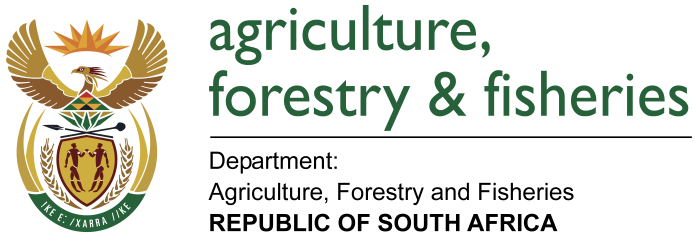 WRITTEN REPLYQUESTION 1186 / NW NW1280E EMINISTER OF AGRICULTURE, FORESTRY AND FISHERIES:Mr P van Dalen (DA) to ask Minister of Agriculture, Forestry and Fisheries:QUESTION:Whether any abalone has been stolen from departmental stores in the past three financial years; if so, in each case, (a) on what date did the incident take place, (b) what is the total value of abalone that was stolen, (c) what are the details of government officials who were involved, (d) whether investigations and/or criminal charges have been launched against officials and others who are implicated and (e) what steps have been taken against officials and others who are involved?              NW1280EREPLY:                        QuestionResponseNotesWhether any abalone has been stolen from departmental stores in the past three financial yearsYes(a) On what date did the incident take place29 October 2015 and  18 December 2017(b) What is the total value of abalone that was stolenEstimated R1.5m(c) What are the details of government officials who were involvedNo government officials were involved in any of the mentioned incidents(d) Whether investigations and/or criminal charges have been launched against officials and others who are implicated andNo government officials were involved in any of the mentioned incidentsThe incidents were both reported to authorities(e) What steps have been taken against officials and others who are involvedNo government officials were involved in any of the mentioned incidents